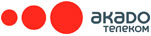 Название тарифаТип сетиСкорость прямого  канала до, Мбит/с с 18.07.2014 г.Скорость обратного канала до, Мбит/с с 18.07.2014 г.Абонентская плата с 01.08.2014 г. руб./мес.АКАДО+СТАРТEthernet1010199Онлайн+1500-2Ethernet1010199Онлайн-1500HFC101199Онлайн-1500-2HFC101199АКАДО+1600-ДEthernet1515249Онлайн+2200-3Ethernet2020299АКАДО-И+5Ethernet2525349АКАДО+3Ethernet2525349Онлайн+СтартEthernet2525349Онлайн+1200Ethernet2525349АКАДО+2000Ethernet3535399АКАДО+3000Ethernet3535399Онлайн+2200-2Ethernet3535399АКАДО-И+5-2013Ethernet3535399АКАДО+5Ethernet4545449АКАДО+4000-ДEthernet4545449АКАДО-И+15Ethernet5050499Онлайн+2500-2Ethernet5050499АКАДО+4000Ethernet5050499АКАДО+6000Ethernet5050499Онлайн+3000-3Ethernet5050499